Anleitung für das Braillebild: Blume20 Zeilen mit bis zu 25 Formen Blumen im GartenEine kleine Blume streckt aus dem Erdreich kommend, von der Frühlingsonne angelockt, ihre Blüte neugierig in die Höhe. An ihrem Stängel auf der rechten Seite wächst schon ein zartes Blatt.Um der Blume ein hübsches Aussehen zu geben, kannst du sowohl deine Stiftesammlung als auch Naturmaterialien aus Garten und Park verwenden. Wenn du die Blume regelmäßig gießt, wird sie alsbald weitere Knospen und Blätter hervorbringen.So geht’sTippe die Zeichen mit Hilfe der folgenden Anleitung auf der Punktschriftmaschine. Zwei oder drei Großbuchstaben wie zum Beispiel „AU“ oder „SCH“ sind Kürzungen. Alle Zeichen findest du in unserem Alphabet.7mal Leerzeichen, Punkt 6, Komma, 2mal Punkt 4, 2mal a, Punkt 5, Satzpunkt6mal Leerzeichen, i, 8mal Leerzeichen, e5mal Leerzeichen, ÄU, 10mal Leerzeichen, AU5mal Leerzeichen, k, 4mal Leerzeichen, 2mal Vollzeichen, 
4mal Leerzeichen, Punkte 4,65mal Leerzeichen, AU, 10mal Leerzeichen, ÄU6mal Leerzeichen, Fragezeichen, 8mal Leerzeichen, Punkte 3,57mal Leerzeichen, Punkt 4, Komma, 2mal Punkt 6, 2mal Satzpunkt, Punkt 5, AU15mal Leerzeichen, AU16mal Leerzeichen, Komma16mal Leerzeichen, Punkte 4,616mal Leerzeichen, Punkte 4,616mal Leerzeichen, Punkte 4,616mal Leerzeichen, Komma, 2mal Leerzeichen, Satzpunkt, Komma, 2mal Punkt 4, ÄU15mal Leerzeichen, ÄU, Leerzeichen, Satzpunkt, a, 2mal Leerzeichen, Punkt 6, Punkt 414mal Leerzeichen, ÄU, Satzpunkt, a, 2mal Leerzeichen, Punkt 6, 
Punkt 413mal Leerzeichen, ÄU, Komma, 2mal Leerzeichen, Satzpunkt, Punkt 412mal Leerzeichen, ÄU, Satzpunkt, Punkt 5, Punkt 411mal Leerzeichen, ÄU10mal Leerzeichen, ÄU4mal Leerzeichen, 21mal gSo sieht das Bild aus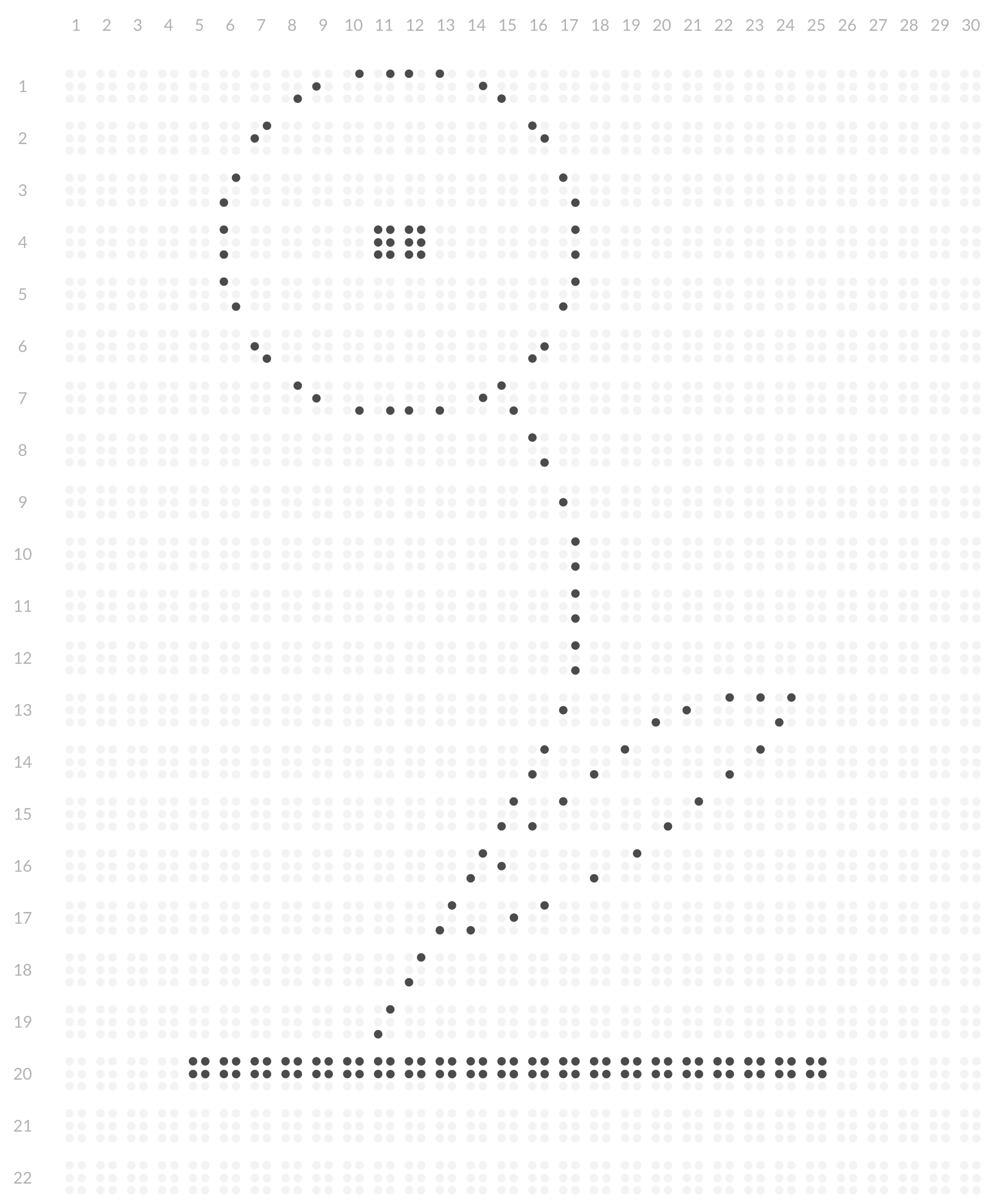 